Hepatic Arterial Recons (VA Software)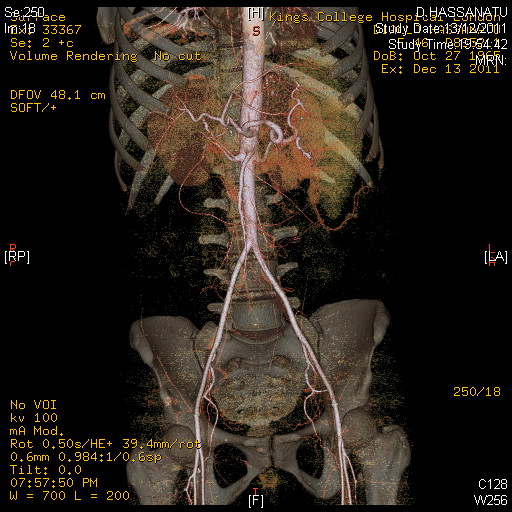 